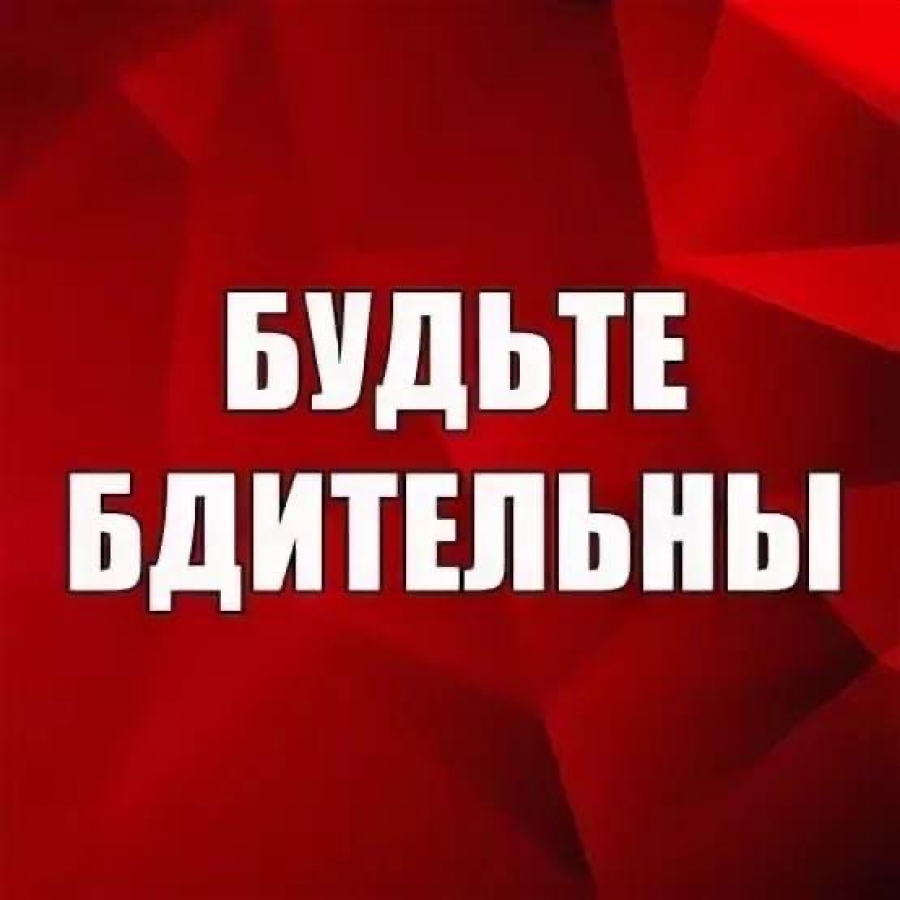           В целях обеспечения безопасности, предупреждения и пресечения возможных террористических проявлений в период проведения праздничных мероприятий, а также в повседневной жизни обращаем внимание населения на рекомендации, которые могут помочь гражданам правильно действовать в случае обнаружения бесхозных предметов.В случае обнаружения бесхозных вещей или предметов, похожих на взрывное устройство, необходимо:• не подходить близко и не позволять другим прикасаться к предмету;• немедленно сообщить о находке в полицию или единую дежурно-диспетчерскую службу Подпорожского муниципального района;• не трогать, не вскрывать и не перемещать находку;• исключить использование радиосвязи, мобильных телефонов, других радиосредств, способных вызвать срабатывание радио-взрывателя; • дождаться прибытия представителей правоохранительных органов. Общие и частные рекомендацииБудьте наблюдательны! Только вы способны своевременно обнаружить предметы и посторонних людей в вашем подъезде, дворе, улице.Будьте бдительны! Обращайте внимание на поведение окружающих, наличие бесхозных и не соответствующих обстановке предметов.Никогда не принимайте на хранение или для передачи другому лицу предметы, даже самые безопасные.Не приближайтесь к подозрительному предмету: это может стоить вам жизни.Научите своих детей мерам безопасности: не разговаривать на улице и не открывать дверь незнакомым, не подбирать бесхозные игрушки, не прикасаться к находкам и т.п.Телефоны, по которым вы можете сообщить о фактах террористических угроз или другую информацию о противоправных действиях в дежурную часть ОМВД района по тел. 8 (8135) 2-02-02, в ЕДДС Подпорожского района – тел. 8 (81365) 3-03-95, или тел.112.Уважаемые граждане, помните, что Ваша внимательность, бдительность и активная жизненная позиция поможет органам безопасности и правоохранительным органам предотвратить подготовку и совершение террористического акта, спасти жизни многих людей, среди которых могут оказаться Ваши родные и близкие!